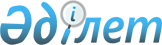 О внесении изменений в решение Таласского районного маслихата от 20 декабря 2019 года № 67-2 "О районном бюджете на 2020-2022 годы"Решение Таласского районного маслихата Жамбылской области от 20 апреля 2020 года № 71-8. Зарегистрировано Департаментом юстиции Жамбылской области 20 апреля 2020 года № 4567
      В соответствии с Бюджетным кодексом Республики Казахстан от 4 декабря 2008 года, Законом Республики Казахстан от 23 января 2001 года "О местном государственном управлении и самоуправлении в Республике Казахстан" Таласский районный маслихат РЕШИЛ:
      1. Внести в решение Таласского районного маслихата от 20 декабря 2019 года № 67–2 "О районном бюджете на 2020–2022 годы" (Зарегистрировано в Реестре государственной регистрации нормативных правовых актов за № 4468 опубликовано 30 декабря 2019 года в электронном виде в эталонном контрольном банке нормативных правовых актов Республики Казахстан), следующие изменения:
      в пункте 1:
      в подпункте 1):
      цифры "13 598 904" заменить цифрами "14 487 828";
      в подпункте 2):
      цифры "13 598 904" заменить цифрами "16 589 541";
      в подпункте 3):
      цифры "23 711" заменить цифрами "205 772";
      цифры "47 718" заменить цифрами "229 909";
      цифры "24 007" заменить цифрами "24 137";
      в подпункте 5):
      цифры "-23 711" заменить цифрами "-2 297 485";
      в подпункте 6):
      цифры "23 711" заменить цифрами "2 297 485";
      цифры "47 718" заменить цифрами "2 313 942";
      цифры "24 007" заменить цифрами "24 137";
      цифры "0" заменить цифрами "7 680".
      Приложения 1 к указанному решению изложить в новой редакции согласно приложениям 1 к настоящему решению.
      В пункте 4 цифры "20 000" заменить цифрами "37 018".
      2. Контроль за исполнением данного решения и публикацию его в интернет – ресурсах районного маслихата возложить на постоянную комиссию районного маслихата шестого созыва по вопросам социально-экономического развития района, по бюджету, местным налогам и вопросам городского хозяйства. Районный бюджет 2020 год
					© 2012. РГП на ПХВ «Институт законодательства и правовой информации Республики Казахстан» Министерства юстиции Республики Казахстан
				
      Председатель сессии

      Таласского районного маслихата

М. Несипбаев

      Секретарь маслихата

      Таласского района

А. Тулебаев
Приложение 1 к решению
маслихата Таласского района
от 20 декабря 2019 года № 67-2
Категория
Категория
Категория
Категория
Cумма, тысяч тенге
Класс
Класс
Класс
Cумма, тысяч тенге
Подкласс
Подкласс
Наименование
1.Доходы
14 497 828
1
Налоговые поступления
970 825
01
01
Подоходный налог
242 239
2
Индивидуальный подоходный налог
242 239
03
03
Социальный налог
252 568
1
Социальный налог
252 568
04
04
Hалоги на собственность
451 099
1
Hалоги на имущество
448 761
5
Единый земельный налог
2 338
05
05
Внутренние налоги на товары, работы и услуги
20 419
2
Акцизы
2 000
3
Поступления за использование природных и других ресурсов
10 900
4
Сборы за ведение предпринимательской и профессиональной деятельности
6 599
5
Налог на игорный бизнес
920
08
08
Обязательные платежи, взимаемые за совершение юридически значимых действий и (или) выдачу документов уполномоченными на то государственными органами или должностными лицами
4 500
1
Государственная пошлина
4 500
2
Неналоговые поступления
15 100
01
01
Доходы от государственной собственности
5 100
5
Доходы от аренды имущества, находящегося в государственной собственности
5 100
06
06
Прочие неналоговые поступления
10 000
1
Прочие неналоговые поступления
10 000
3
Поступления от продажи основного капитала
26 863
03
03
Продажа земли и нематериальных активов
26 863
1
Продажа земли
26 278
2
Продажа нематериальных активов
585
4
Поступления трансфертов
13 485 040
02
02
Трансферты из вышестоящих органов государственного управления
13 485 040
2
Трансферты из областного бюджета
13 485 040
Функциональная группа
Функциональная группа
Функциональная группа
Функциональная группа
Функциональная группа
Сомасы, мың теңге
Функциональная подгруппа
Функциональная подгруппа
Функциональная подгруппа
Сомасы, мың теңге
Администратор бюджетных программ
Администратор бюджетных программ
Администратор бюджетных программ
Сомасы, мың теңге
Бюджетная программа
Бюджетная программа
Сомасы, мың теңге
Подпрограмма
Сомасы, мың теңге
Наименование
Сомасы, мың теңге
1
1
1
1
2
3
2. Расходы
16 589 541
01
01
Государственные услуги общего характера
761 205
112
Аппарат маслихата района (города областного значения)
25 147
001
Услуги по обеспечению деятельности маслихата района (города областного значения)
25 147
122
Аппарат акима района (города областного значения)
137 741
001
Услуги по обеспечению деятельности акима района (города областного значения)
130 031
003
Капитальные расходы государственного органа
7 710
452
Отдел финансов района (города областного значения)
172 036
001
Услуги по реализации государственной политики в области исполнения бюджета и управления коммунальной собственностью района (города областного значения)
22 677
003
Проведение оценки имущества в целях налогообложения
1 500
010
Приватизация, управление коммунальным имуществом, постприватизационная деятельность и регулирование споров, связанных с этим
650
018
Капитальные расходы государственного органа
575
103
Трансферты другим уровням государственного управления на проведение мероприятий за счет резерва местного исполнительного органа на неотложные затраты
13 870
113
Целевые текущие трансферты из местных бюджетов
132 764
453
Отдел экономики и бюджетного планирования района (города областного значения)
23 352
001
Услуги по реализации государственной политики в области формирования и развития экономической политики, системы государственного планирования
22 656
004
Капитальные расходы государственного органа
696
458
Отдел жилищно-коммунального хозяйства, пассажирского транспорта и автомобильных дорог района (города областного значения)
385 706
001
Услуги по реализации государственной политики на местном уровне в области жилищно-коммунального хозяйства, пассажирского транспорта и автомобильных дорог
17 472
013
Капитальные расходы государственного органа
720
067
Капитальные расходы подведомственных государственных учреждений и организаций
367 514
493
Отдел предпринимательства, промышленности и туризма района (города областного значения)
17 223
001
Услуги по реализации государственной политики на местном уровне в области развития предпринимательства, промышленности и туризма
16 808
003
Капитальные расходы государственного органа
415
02
02
Оборона
22 917
122
Аппарат акима района (города областного значения)
9 225
005
Мероприятия в рамках исполнения всеобщей воинской обязанности
9 225
122
Аппарат акима района (города областного значения)
13 692
006
Предупреждение и ликвидация чрезвычайных ситуаций масштаба района (города областного значения)
13 692
03
03
Общественный порядок, безопасность, правовая, судебная, уголовно-исполнительная деятельность
14 212
458
Отдел жилищно-коммунального хозяйства, пассажирского транспорта и автомобильных дорог района (города областного значения)
14 212
021
Обеспечение безопасности дорожного движения в населенных пунктах
14 212
04
04
Образование
8 301 383
464
Отдел образования района (города областного значения)
268 862
040
Реализация государственного образовательного заказа в дошкольных организациях образования
268 862
464
Отдел образования района (города областного значения)
5 771 049
003
Общеобразовательное обучение
5 479 608
006
Дополнительное образование для детей
291 441
465
Отдел физической культуры и спорта района (города областного значения)
477 752
017
Дополнительное образование для детей и юношества по спорту
477 752
464
Отдел образования района (города областного значения)
1 783 720
001
Услуги по реализации государственной политики на местном уровне в области образования
18 262
004
Информатизация системы образования в государственных учреждениях образования района (города областного значения)
75 400
005
Приобретение и доставка учебников, учебно-методических комплексов для государственных учреждений образования района (города областного значения)
195 000
015
Ежемесячная выплата денежных средств опекунам (попечителям) на содержание ребенка-сироты (детей-сирот), и ребенка (детей), оставшегося без попечения родителей
17 178
023
Методическая работа
21 189
029
Обследование психического здоровья детей и подростков и оказание психолого-медико-педагогической консультативной помощи населению
20 333
067
Капитальные расходы подведомственных государственных учреждений и организаций
398 582
113
Целевые текущие трансферты нижестоящим бюджетам
1 037 776
06
06
Социальная помощь и социальное обеспечение
2 007 307
451
Отдел занятости и социальных программ района (города областного значения)
948 774
005
Государственная адресная социальная помощь
948 774
464
Отдел образования района (города областного значения)
5 604
030
Содержание ребенка (детей), переданного патронатным воспитателям
5 604
451
Отдел занятости и социальных программ района (города областного значения)
948 032
002
Программа занятости
689 974
004
Оказание социальной помощи на приобретение топлива специалистам здравоохранения, образования, социального обеспечения, культуры, спорта и ветеринарии в сельской местности в соответствии с законодательством Республики Казахстан
15 629
006
Оказание жилищной помощи
40 000
007
Социальная помощь отдельным категориям нуждающихся граждан по решениям местных представительных органов
46 937
010
Материальное обеспечение детей-инвалидов, воспитывающихся и обучающихся на дому
3 966
014
Оказание социальной помощи нуждающимся гражданам на дому
41 100
017
Обеспечение нуждающихся инвалидов обязательными гигиеническими средствами и предоставление услуг специалистами жестового языка, индивидуальными помощниками в соответствии с индивидуальной программой реабилитации инвалида
69 934
023
Обеспечение деятельности центров занятости населения
40 492
451
Отдел занятости и социальных программ района (города областного значения)
104 897
001
Услуги по реализации государственной политики на местном уровне в области обеспечения занятости и реализации социальных программ для населения
44 224
011
Оплата услуг по зачислению, выплате и доставке пособий и других социальных выплат
4 834
021
Капитальные расходы государственного органа
21 250
050
Обеспечение прав и улучшение качества жизни инвалидов в Республике Казахстан
23 839
113
Целевые текущие трансферты из местных бюджетов
10 750
07
07
Жилищно-коммунальное хозяйство
2 542 317
458
Отдел жилищно-коммунального хозяйства, пассажирского транспорта и автомобильных дорог района (города областного значения)
13 178
003
Организация сохранения государственного жилищного фонда
13 178
466
Отдел архитектуры, градостроительства и строительства района (города областного значения)
891 124
003
Проектирование и (или) строительство, реконструкция жилья коммунального жилищного фонда
636 364
004
Проектирование, развитие и (или) обустройство инженерно-коммуникационной инфраструктуры
2 900
098
Приобретение жилья коммунального жилищного фонда
251 860
479
Отдел жилищной инспекции района (города областного значения)
10 683
001
Услуги по реализации государственной политики на местном уровне в области жилищного фонда
10 683
458
Отдел жилищно-коммунального хозяйства, пассажирского транспорта и автомобильных дорог района (города областного значения)
929 311
011
Обеспечение бесперебойного теплоснабжения малых городов
176 271
012
Функционирование системы водоснабжения и водоотведения
256 254
028
Развитие коммунального хозяйства
13 000
029
Развитие системы водоснабжения и водоотведения
263 333
058
Развитие системы водоснабжения и водоотведения в сельских населенных пунктах
220 453
458
Отдел жилищно-коммунального хозяйства, пассажирского транспорта и автомобильных дорог района (города областного значения)
698 021
015
Освещение улиц в населенных пунктах
267 452
016
Обеспечение санитарии населенных пунктов
70 000
017
Содержание мест захоронений и захоронение безродных
5 716
018
Благоустройство и озеленение населенных пунктов
111 432
048
Развитие благоустройства городов и населенных пунктов
243 421
08
08
Культура, спорт, туризм и информационное пространство
746 297
455
Отдел культуры и развития языков района (города областного значения)
317 173
003
Поддержка культурно-досуговой работы
317 173
466
Отдел архитектуры, градостроительства и строительства района (города областного значения)
6 000
011
Развитие объектов культуры
6 000
465
Отдел физической культуры и спорта района (города областного значения)
91 278
001
Услуги по реализации государственной политики на местном уровне в сфере физической культуры и спорта
26 118
004
Капитальные расходы государственного органа
920
005
Развитие массового спорта и национальных видов спорта
20 060
006
Проведение спортивных соревнований на районном (города областного значения) уровне
9 130
007
Подготовка и участие членов сборных команд района (города областного значения) по различным видам спорта на областных спортивных соревнованиях
20 060
032
Капитальные расходы подведомственных государственных учреждений и организаций
14 990
466
Отдел архитектуры, градостроительства и строительства района (города областного значения)
6 000
008
Развитие объектов спорта
6 000
455
Отдел культуры и развития языков района (города областного значения)
107 181
006
Функционирование районных (городских) библиотек
107 181
456
Отдел внутренней политики района (города областного значения)
42 000
002
Услуги по проведению государственной информационной политики
42 000
455
Отдел культуры и развития языков района (города областного значения)
103 158
001
Услуги по реализации государственной политики на местном уровне в области развития языков и культуры
16 015
010
Капитальные расходы государственного органа
380
032
Капитальные расходы подведомственных государственных учреждений и организаций
86 763
456
Отдел внутренней политики района (города областного значения)
73 507
001
Услуги по реализации государственной политики на местном уровне в области информации, укрепления государственности и формирования социального оптимизма граждан
30 504
003
Реализация мероприятий в сфере молодежной политики
41 351
006
Капитальные расходы государственного органа
1 652
09
09
Топливно-энергетический комплекс и недропользование
43 012
458
Отдел жилищно-коммунального хозяйства, пассажирского транспорта и автомобильных дорог района (города областного значения)
43 012
036
Развитие газотранспортной системы
43 012
10
10
Сельское, водное, лесное, рыбное хозяйство, особо охраняемые природные территории, охрана окружающей среды и животного мира, земельные отношения
147 639
462
Отдел сельского хозяйства района (города областного значения)
26 957
001
Услуги по реализации государственной политики на местном уровне в сфере сельского хозяйства
26 650
006
Капитальные расходы государственного органа
307
473
Отдел ветеринарии района (города областного значения)
78 772
001
Услуги по реализации государственной политики на местном уровне в сфере ветеринарии
8 309
005
Обеспечение функционирования скотомогильников (биотермических ям)
3 642
006
Организация санитарного убоя больных животных
6 552
007
Организация отлова и уничтожения бродячих собак и кошек
2 654
010
Проведение мероприятий по идентификации сельскохозяйственных животных
8 110
011
Проведение противоэпизоотических мероприятий
49 505
463
Отдел земельных отношений района (города областного значения)
24 306
001
Услуги по реализации государственной политики в области регулирования земельных отношений на территории района (города областного значения)
16 606
006
Землеустройство, проводимое при установлении границ районов, городов областного значения, районного значения, сельских округов, поселков, сел
7 700
453
Отдел экономики и бюджетного планирования района (города областного значения)
17 604
099
Реализация мер по оказанию социальной поддержки специалистов
17 604
11
11
Промышленность, архитектурная, градостроительная и строительная деятельность
71 391
466
Отдел архитектуры, градостроительства и строительства района (города областного значения)
71 391
001
Услуги по реализации государственной политики в области строительства, улучшения архитектурного облика городов, районов и населенных пунктов области и обеспечению рационального и эффективного градостроительного освоения территории района (города областного значения)
18 766
013
Разработка схем градостроительного развития территории района, генеральных планов городов районного (областного) значения, поселков и иных сельских населенных пунктов
52 041
015
Капитальные расходы государственного органа
584
12
12
Транспорт и коммуникации
1 407 744
458
Отдел жилищно-коммунального хозяйства, пассажирского транспорта и автомобильных дорог района (города областного значения)
1 387 960
022
Развитие транспортной инфраструктуры
10 423
023
Обеспечение функционирования автомобильных дорог
30 500
045
Капитальный и средний ремонт автомобильных дорог районного значения и улиц населенных пунктов
656 375
051
Реализация приоритетных проектов транспортной инфраструктуры
690 662
458
Отдел жилищно-коммунального хозяйства, пассажирского транспорта и автомобильных дорог района (города областного значения)
19 784
037
Субсидирование пассажирских перевозок по социально значимым городским (сельским), пригородным и внутрирайонным сообщениям
19 784
13
13
Прочие
37 018
452
Отдел финансов района (города областного значения)
37 018
012
Резерв местного исполнительного органа района (города областного значения)
37 018
15
15
Трансферты
487 099
452
Отдел финансов района (города областного значения)
487 099
006
Возврат неиспользованных (недоиспользованных) целевых трансфертов
68
024
Целевые текущие трансферты из нижестоящего бюджета на компенсацию потерь вышестоящего бюджета в связи с изменением законодательства
104 308
038
Субвенции
382 723
3. Чистое бюджетное кредитование
205 772
Бюджетные кредиты
229 909
06
06
Социальная помощь и социальное обеспечение
182 191
458
Отдел жилищно-коммунального хозяйства, пассажирского транспорта и автомобильных дорог района (города областного значения
13 629
088
Кредитование районных (городов областного значения) бюджетов для финансирования мер в рамках Дорожной карты занятости
13 629
462
Отдел сельского хозяйства района (города областного значения)
156 457
088
Кредитование районных (городов областного значения) бюджетов для финансирования мер в рамках Дорожной карты занятости
156 457
465
Отдел физической культуры и спорта района (города областного значения)
12 105
088
Кредитование районных (городов областного значения) бюджетов для финансирования мер в рамках Дорожной карты занятости
12 105
10
10
Сельское, водное, лесное, рыбное хозяйство, особо охраняемые природные территории, охрана окружающей среды и животного мира, земельные отношения
47 718
453
Отдел экономики и бюджетного планирования района (города областного значения)
47 718
006
Бюджетные кредиты для реализации мер социальной поддержки специалистов
47 718
Категория
Категория
Категория
Категория
Сумма, тысяч тенге
Класс
Класс
Сумма, тысяч тенге
Подкласс
Подкласс
Наименование
1
1
1
1
2
3
5
5
Погашение бюджетных кредитов
24 137
01
Погашение бюджетных кредитов
24 137
1
Погашение бюджетных кредитов, выданных из государственного бюджета
24 137
Администратор бюджетных программ
Администратор бюджетных программ
Администратор бюджетных программ
Сумма, тысяч тенге
Программа
Программа
Сумма, тысяч тенге
Наименование
1
1
1
1
2
3
4. Сальдо по операциям с финансовыми активами
0
Приобретение финансовых активов
0
Категория
Категория
Категория
Категория
Сумма, тысяч тенге
Класс
Класс
Сумма, тысяч тенге
Подкласс
Подкласс
Наименование
1
1
1
1
2
3
6
6
Поступления от продажи финансовых активов государства
0
Администратор бюджетных программ
Администратор бюджетных программ
Администратор бюджетных программ
Сумма, тысяч тенге
Программа
Программа
Сумма, тысяч тенге
Наименование
1
1
1
1
2
3
5. Дефицит бюджета (профицит)
-2 297 485
6. Финансирование дефицита бюджета (использование профицита)
2 297 485
Категория
Категория
Категория
Категория
Сумма, тысяч тенге
Класс
Класс
Сумма, тысяч тенге
Подкласс
Подкласс
Наименование
1
1
1
1
2
3
7
7
Поступления займов
2 313 942
01
Внутренние государственные займы
2 313 942
2
Договоры займа
2 313 942
Администратор бюджетных программ
Администратор бюджетных программ
Администратор бюджетных программ
Сумма, тысяч тенге
Программа
Программа
Сумма, тысяч тенге
Наименование
1
1
1
1
2
3
16
16
Погашение займов
24 137
452
Отдел финансов района (города областного значения)
24 137
008
Погашение долга местного исполнительного органа перед вышестоящим бюджетом
24 137
Категория
Категория
Категория
Категория
Сумма, тысяч тенге
Класс
Класс
Сумма, тысяч тенге
Подкласс
Подкласс
Наименование
1
1
1
1
2
3
8
8
Используемые остатки бюджетных средств
7 680